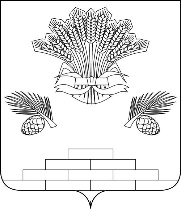 АДМИНИСТРАЦИЯ ЯШКИНСКОГО МУНИЦИПАЛЬНОГО ОКРУГАПОСТАНОВЛЕНИЕ«07» июля 2020 г. № 647-п  пгт ЯшкиноО внесении изменений в постановление администрации Яшкинского муниципального округа от 01.06.2020 №546-п «Об изменении вида разрешенного использования земельного участка»На основании заявления от Брагиной Ю.С. от 03.07.2020 о  внесении изменений в постановление администрации Яшкинского муниципального округа от 01.06.2020 №546-п «Об изменении вида разрешенного использования земельного участка», в соответствии с Федеральным законом от 06.10.2003 №131-ФЗ «Об общих принципах организации местного самоуправления в Российской Федерации», руководствуясь Уставом Яшкинского муниципального округа, глава Яшкинского муниципального округа постановляет:В пункте 1 постановления администрации Яшкинского муниципального округа от 01.06.2020 №546-п «Об изменении вида разрешенного использования земельного участка» заменить фразу «Для ведения садоводства(13.2)» на «Ведение садоводства (13.2)».Опубликовать настоящее постановление в газете «Яшкинский вестник».Разместить настоящее постановление на официальном сайте администрации Яшкинского муниципального округа в информационно-телекоммуникационной сети «Интернет».Контроль за исполнением настоящего постановления возложить на и.о. заместителя главы Яшкинского муниципального округа по жилищно-коммунальному хозяйству, транспорту, связи О.А. Потапову.Настоящее постановление вступает в силу после его официального опубликования.Глава Яшкинского муниципального округа                                                            Е.М. Курапов